Représenter des nombres en utilisant la valeur de positionReprésenter des nombres en utilisant la valeur de positionReprésenter des nombres en utilisant la valeur de positionReprésente un nombre à trois chiffres en utilisant les blocs de base ( décomposition dans un sens )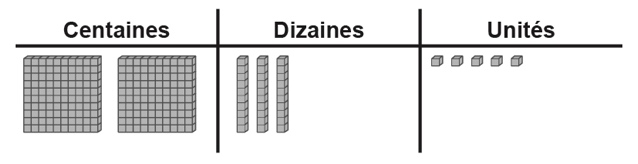 «  J’ai représenté 235. J’ai utilisé les chiffres du nombre pour me dire combien de chaque bloc j’avais besoin. » Représente un nombre à trois chiffres (décompose de plusieurs façons) et note-le en utilisant les noms des valeurs de position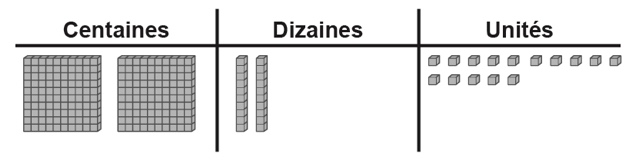 «  Deux cent trente-cinq : Je peux aussi montrer 2 centaines, 
2 dizaines et 15 unités si j’échange 1 dizaine contre 10 unités. » Représente un nombre à 4 chiffres en utilisant les blocs de base dix (décomposition dans un sens)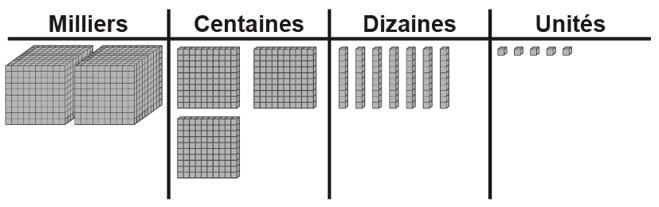 «  J’ai représenté 2 375. J’ai utilisé les chiffres du nombre pour me dire combien de chaque bloc j’avais besoin. »  Observations et documentationObservations et documentationObservations et documentationReprésenter des nombres en utilisant la valeur de position (suite)Représenter des nombres en utilisant la valeur de position (suite)Représenter des nombres en utilisant la valeur de position (suite)Représente systématiquement un nombre à 
quatre chiffres de plusieurs façons en utilisant des régularités et des relations de valeur de position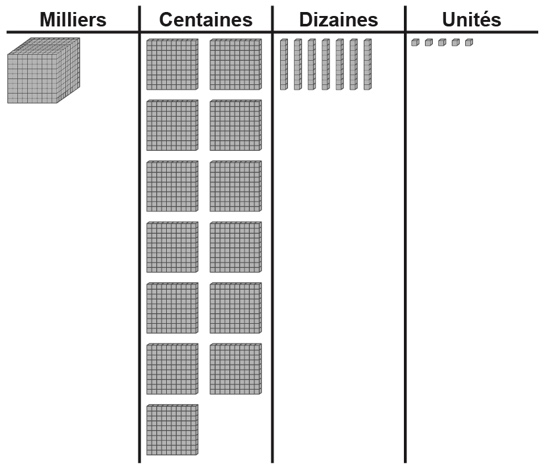 « J'ai échangé mille cubes contre dix centaines de planchettes. »Représente un nombre à 4 chiffres de plus d'une façon et note chaque façon sous forme développée« 2 375 = 1 000 + 1 300 + 70 + 5 »Représente les nombres de manière fluide en utilisant les relations de valeur de position.«  2 375 = 2 000 + 300 + 70 + 5 
2 375 = 2 000 + 300 + 60 + 15 
2 375 = 2 000 + 300 + 50 + 25 
2 milliers, 3 centaines, 4 dizaines, 35 unités » Observations et documentationObservations et documentationObservations et documentation